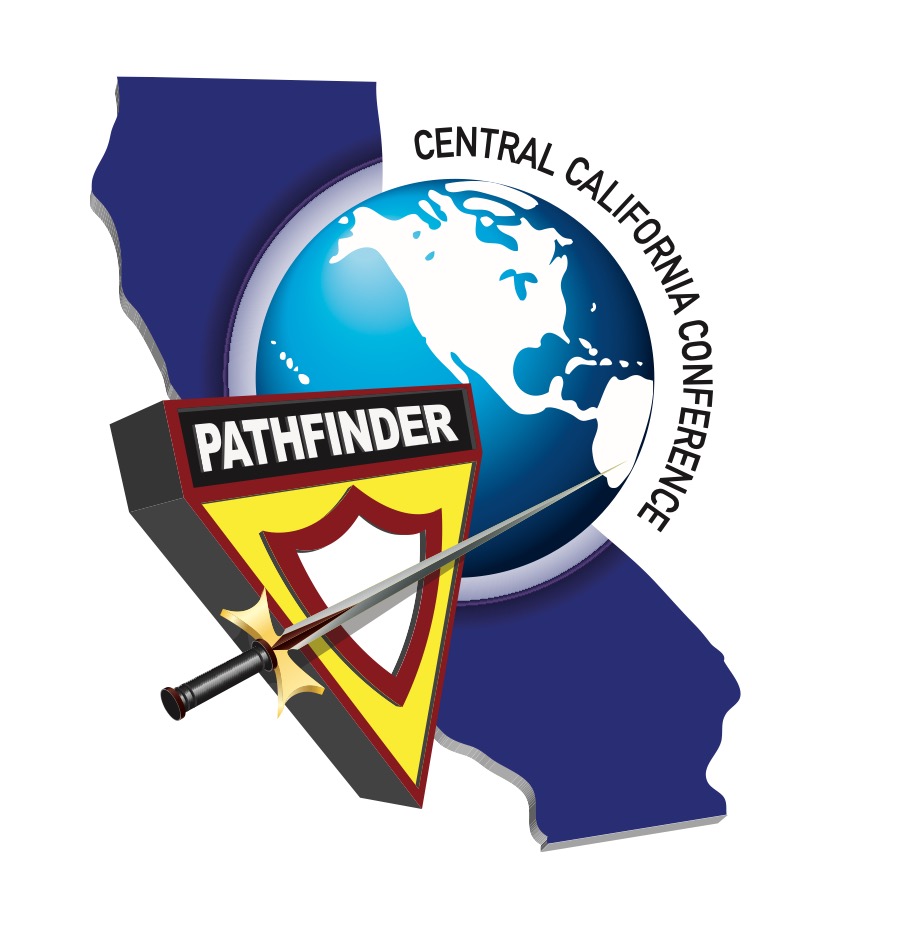 Central California Conference Jr Youth Ministry Department –Club Trip/Outing Binder ChecklistDate 	                                Church & Club Name 	                                                                           	 Name of Director                                                                                 	Contact Number 	                                                                                	 E-mail                                                                                                    	Dates of Traveling                                                                                	Copy of Detailed Itinerary Copy of Insurance Documents  Copy of Background Checks for ALL Adult Attendees  Copy/Date of Church Board Action 			                                Copy of Budget Consent Letter Signed by Parents  Medical Consent/Allergies/Medicine  Mode of Transportation 			                                                      Number/List of ALL Participants Director Signature 	                           Date         	          